Waiver EligibilityRecipients must meet the following criteria:Be an eligible DDA client per RCW 71A.10.020(5).Have a disability according to criteria established in the Social Security Act.Apply for long-term care services/Medicaid and have verified income that does not exceed 300% of the SSI federal benefit standard.If a child, parents' income and resources are not considered.If an adult living with a spouse, the spouse's income and resources are not considered.Have resources less than $2,000 or be in the Apple Health for Workers with Disabilities program.The person-centered service plan shows how health, safety, and habilitation needs can be met in the community with a monthly waiver service and/or monthly monitoring.Agree to accept home and community-based services rather than an ICF/IID.For CIIBS only, recipients must also:Be age 8 through 17 for initial enrollment (served through age 20);Be initially assessed at high or severe risk of out-of-home placement due to challenging behaviors; andLive with family who agree to participate in the CIIBS program.For IFS only, recipients must also:Live in the family home.For Community Protection only, recipients must also:Be age 18 or older; andMeet eligibility criteria in WAC 388-831-0030.Access to a WaiverA request for enrollment, or to switch to an alternate waiver can be done at any time. Ask a case resource manager. If a CRM is not available, leave a message on the local No-Paid Service line listed under Regional Offices or submit the request on-line at www.dshs.wa.gov/dda/service-and- information-request.Meeting service criteria for the waiver does not guarantee access to waiver services. Each waiver is limited onthe number of people who can be served. DDA has the authority to limit waiver enrollment based on the availability of funding for new waiver participants.Administrative Hearing RightsEveryone has the right to an administrative hearing with any of the following decisions regardless of program or service:DDA eligibility is denied, terminated or DDA has unreasonably delayed acting on an application; orType or amount of service authorized to receive; orDenial, reduction, or termination of services; orDenial of choice of service provider; orIf moved to a different residential setting, not of one’s choice; orDDA refusal to abide by request not to send notices to any other person; orDisenrollment from a waiver program; orDenial of request to receive ICF/IID services instead of waiver services; orDDA decides the services available on a current waiver can meet the health and welfare needs and a person disagrees; orA person is assessed to not need ICF/IID level of care; orOne has been assessed to not meet CIIBS eligibility.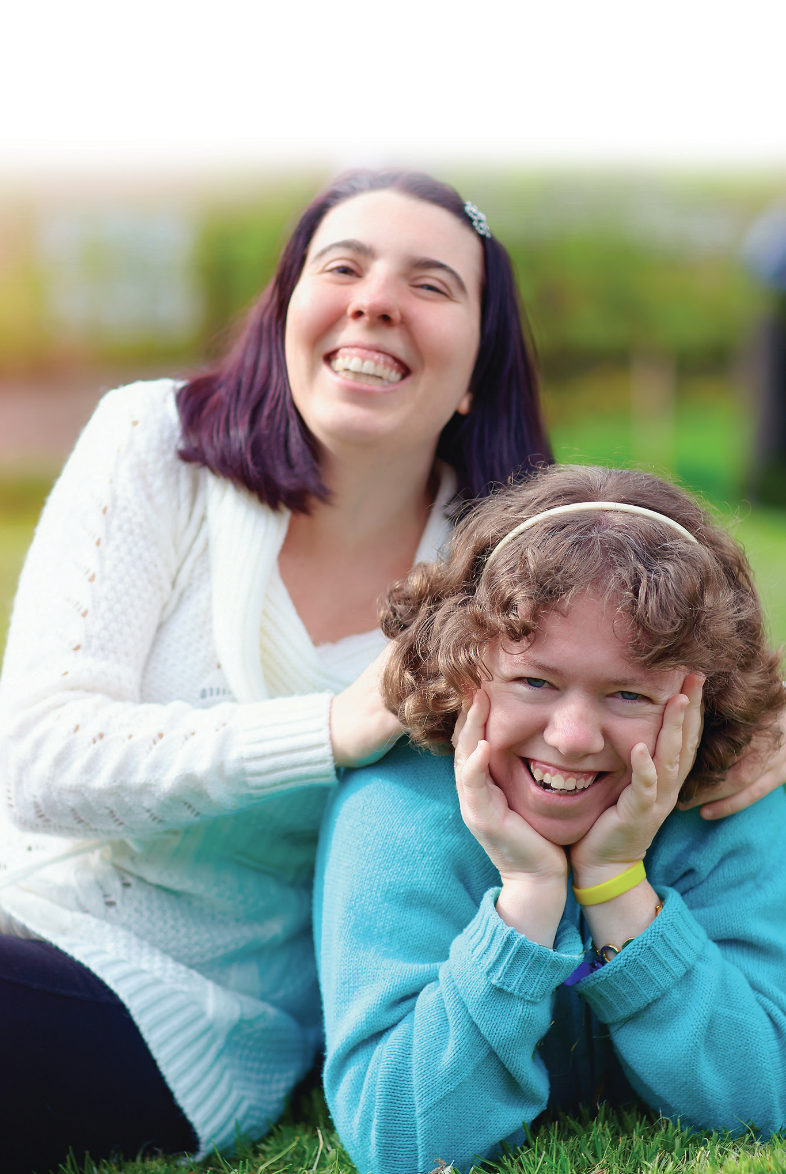 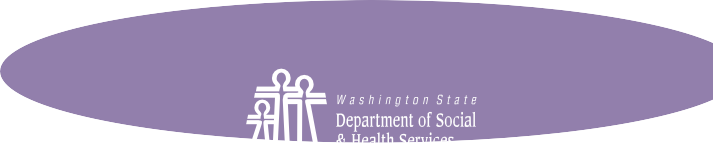 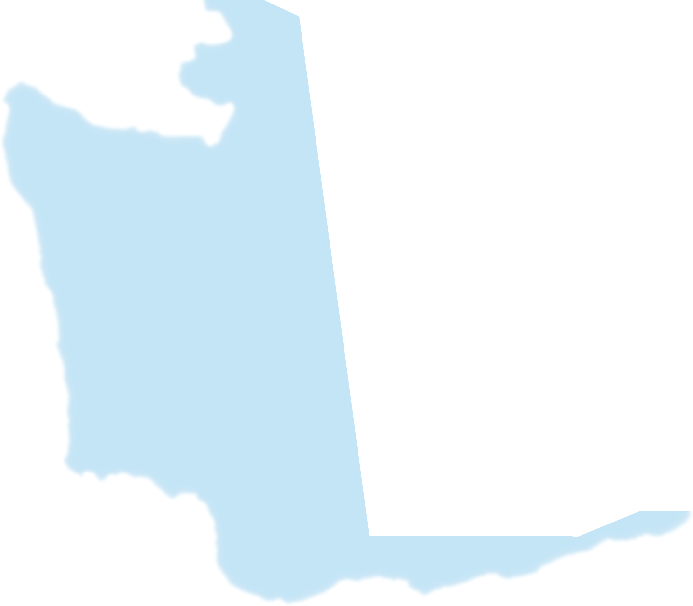 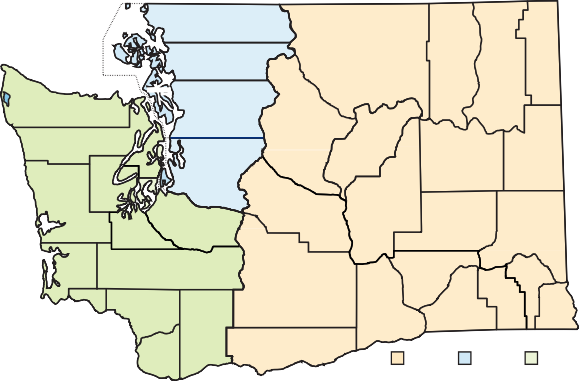 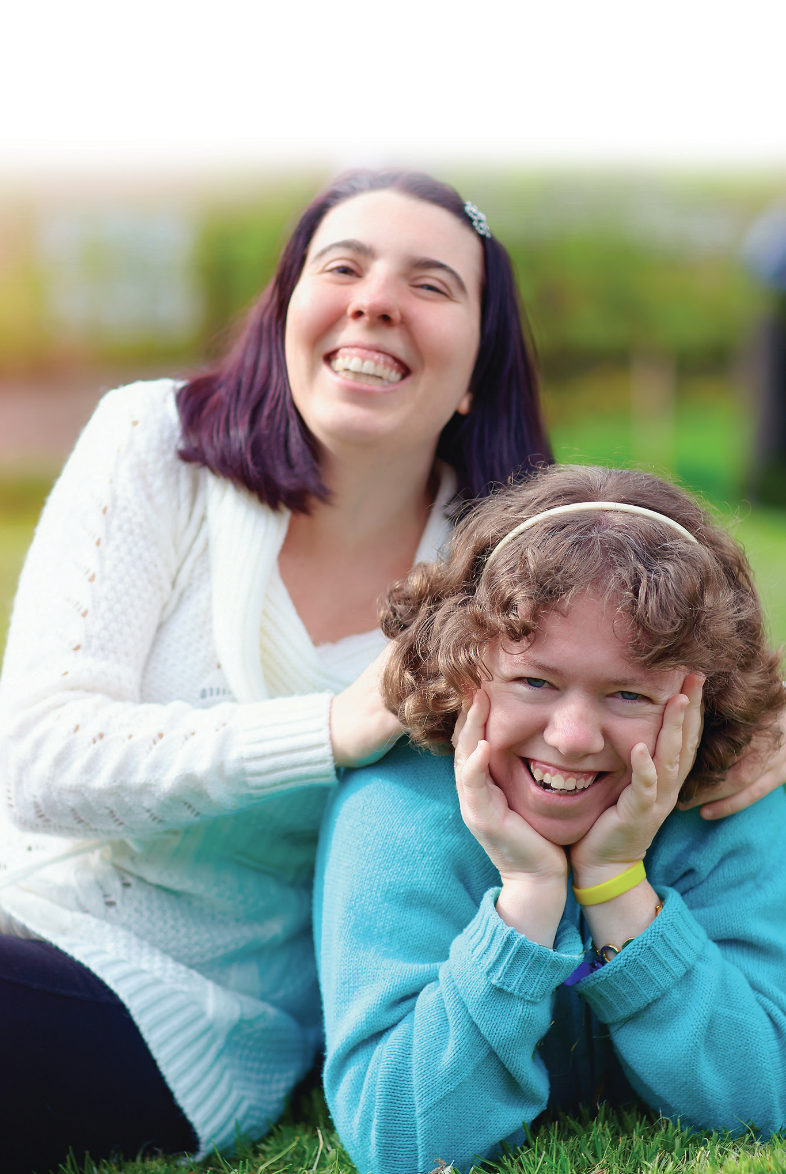 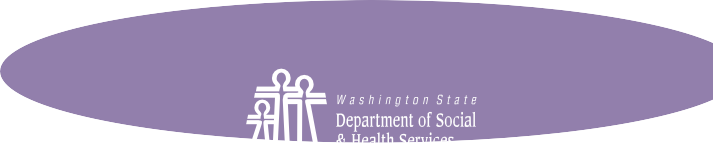 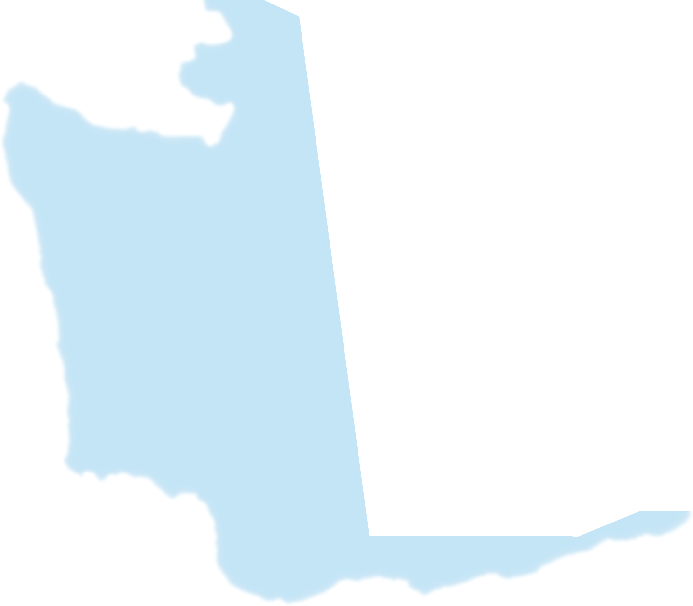 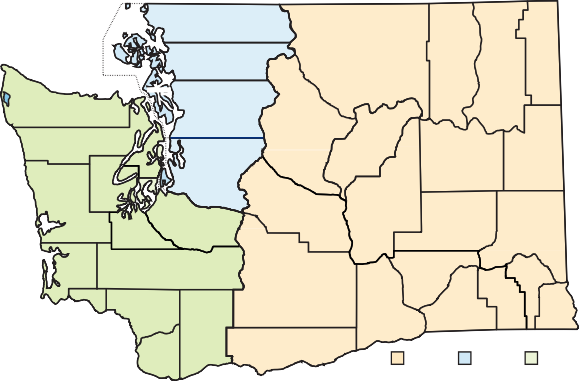 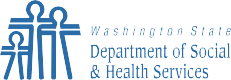 Waiver OverviewDepartment of Social and Health Services' Developmental Disabilities Administration has five Home and Community-Based Service Medicaid Waiver programs. Each waiver offers specific services to meet health and safety needs in the community. Each waiver offers a variety of services when they are not available through any other resources (private insurance, Medicaid, school, etc.)Individual and family services support individuals who require waiver services to remain in the family home. Age Birth+Basic Plus supports individuals who require waiver services to meet their assessed health and safety needs in the community. Services are provided in their own home, family home, an adult family home or adult residential center. Age Birth+Core waiver offers residential options to individuals at immediate risk of institutional placement or who have an identified health and welfare need for services that cannot be meet by the Basic Plus waiver. Age Birth+Children’s intensive in-home behavioral support supports youth at risk of out-of-home placement due to challenging behaviors. The CIIBS model involves planning and family- centered positive behavior support. Age 8-20Community protection waiver offers therapeutic, residential supports for individuals requiring 24-hour, on-site staff supervision to ensure the safety of others. Participants voluntarily agree to follow the community protection guidelines. Age 18+Waiver ServicesUse this brochure to plan for annual assessments. A case resource manager will explain services and document services selected in the person-centered service plan. Some services require prior review and approval before use. Ask a CRM about what information is needed for prior approval. Services in four categories with waiver and age limits include:Community services – promote client participation and integration in the communityProfessional services – support services provided by contracted professionalsCaregiving services – supports for participants and caregiversGoods and services – equipment, supplies and specialized services for participantsCommunity ServicesCommunity engagement – services to increase connections and engagement in community supports. IFS, Basic Plus, CoreCommunity inclusion – individualized support services connect people in the local community to build relationships with others who share similar interests. Basic Plus, Core waivers onlyPeer mentoring – peer mentors use personal experiences to provide support and guidance. CIIBS and IFS waivers onlyPerson-centered plan facilitation – a life-planning process to increase personal self-determination and develop an action plan. CIIBS and IFS waivers onlyResidential habilitation – assistance to learn, improve, or retain the social and adaptive skills necessary for living in the community. Core, CP waivers onlySupported employment – Intensive, ongoing individual and group support to obtain and sustain employment. Basic Plus, Core, CP waivers only. 21+Transportation – Reimbursement to a provider for non- medical transportation required to access waiver services specified in a PCSP.Professional ServicesStabilization services – services to assist and support during a crisis. Includes specialized habilitation, staff/family consultation and crisis diversion bed services.Music therapy – musical interventions to promote progress on individual goals. CIIBS onlyEquine therapy – equine experience to promote emotional and physical growth to support a primary behavioral health plan. CIIBS onlyPositive behavior support and consultation- supports that address behavioral health needs. These include direct interventions to promote behaviors that improve quality of life and inclusion in the community. CP only. Positive Behavior Support and consultation will end 8/31/2023.Risk assessment – evaluations of violent, stalking, sexually violent, or predatory behavior to determine the need for psychological, medical or therapeutic services.Specialized Evaluation and Consultation- ongoing service promoting skill building to address the following actions that compromise the client’s ability to remain in the community through individual or group supports, treatment team participation, and plan writing. CP OnlyStaff/family consultation – professional consultation to family and direct service providers to better meet client needs. Counseling available on IFS, Basic Plus, CIIBS only.Supported parenting – services include teaching, parent coaching, and other supportive strategies. Core and IFS waivers only.Therapies – occupational, physical and speech, language and hearing services beyond those provided by Medicaid (Apple Health). IFS, Basic Plus, Core, CP only. 21+Caregiving ServicesRespite – short-term relief to individuals who live with and care for persons with disabilities. IFS, Basic Plus, Core, CIIBS onlySkilled nursing – chronic, long-term, nursing services to address needs not met through Medicaid (Apple Care). IFS, Basic Plus, Core, CP only. 21+Goods and servicesAssistive technology – products and training used to improve or maintain functional abilities. Bed bug extermination – treatment for bed bugs in the home. Basic Plus, Core, CP onlyEnvironmental adaptations – physical modification to a home necessary for one to continue living in the community.Specialized clothing – non-restrictive clothing adapted to the needs of a disability.  CIIBS and IFS waivers  onlySpecialized equipment and supplies – necessary equipment and supplies not available under Medicaid (Apple Health) including equipment and supplies needed to implement therapeutic or positive behavioral support plan.Therapeutic adaptations – modifications to the home environment to reduce or eliminate stressors. IFS, Basic Plus, CIIBS onlyVehicle modifications – adaptations to a vehicle that accommodates a person's needs and supports community integration. IFS, CIIBS onlyWellness education – monthly individualized printed educational letter designed to assist in managing health- related issues and achieving wellness goals. Basic Plus, Core and IFS waivers only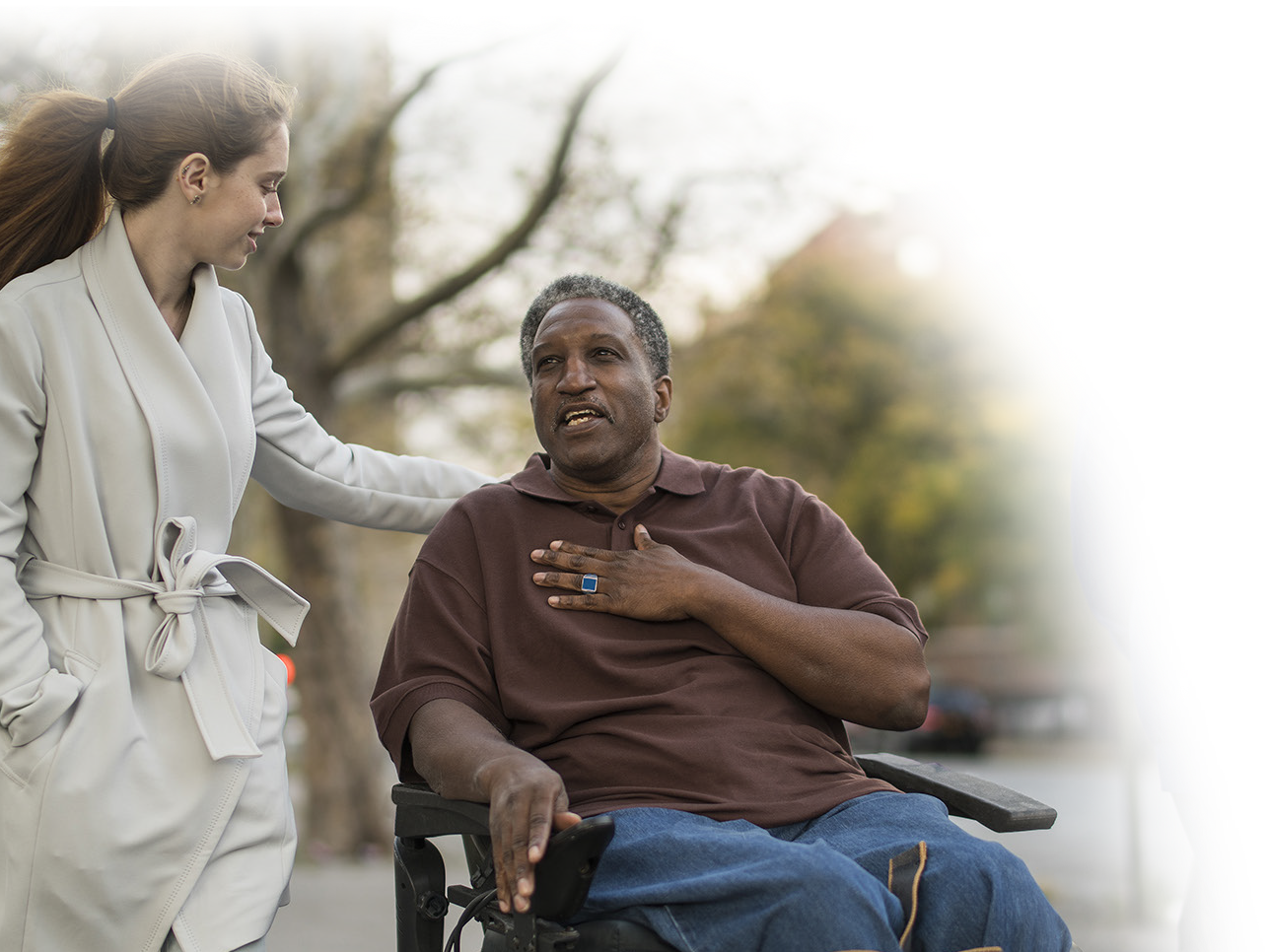 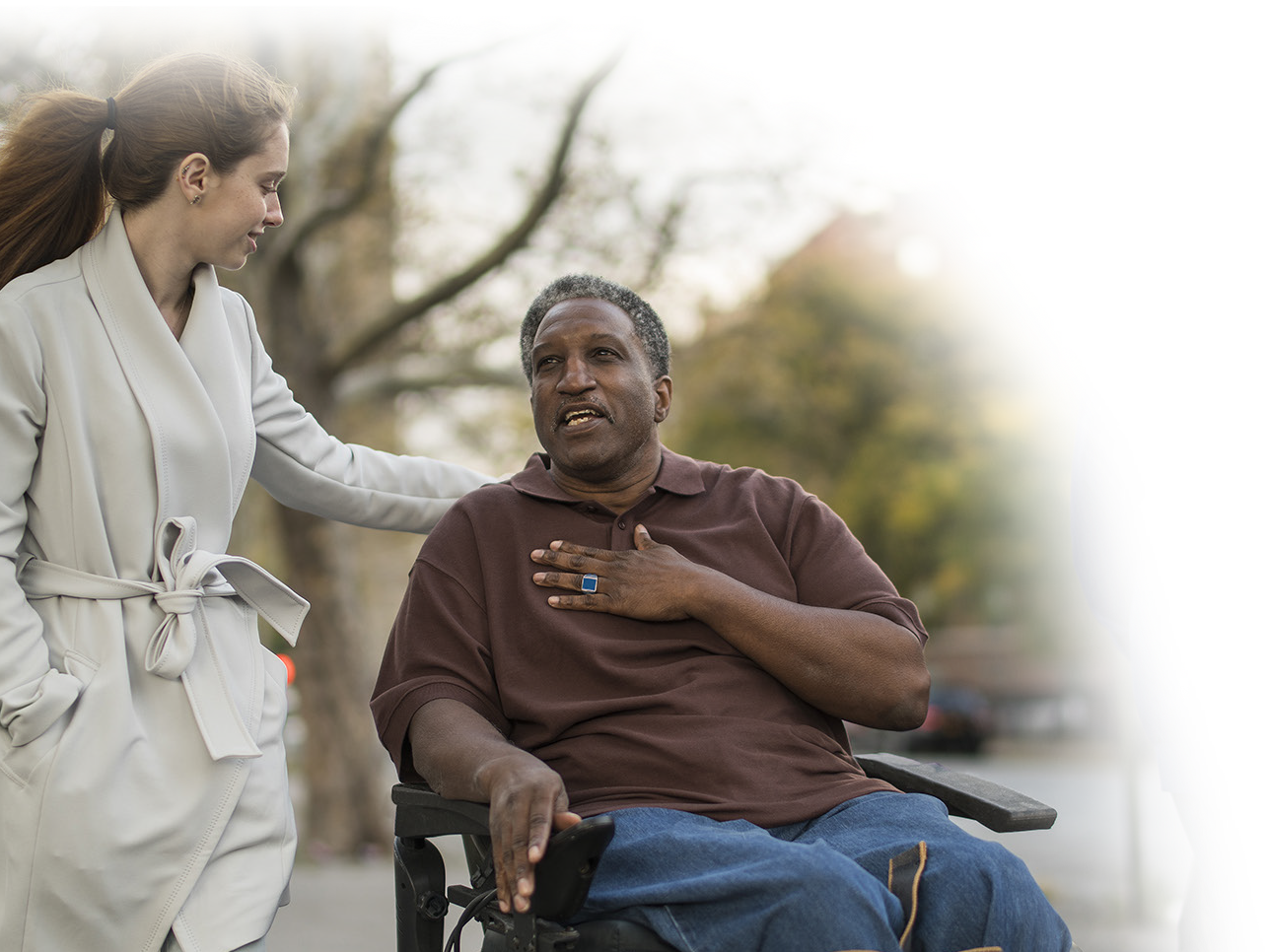 